Harmonogram „Konkursu wiedzy o Mazowszu” 
w roku szkolnym 2018/2019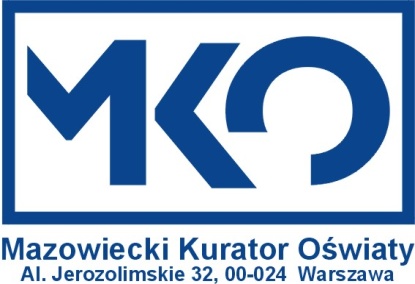 L.p.DziałanieDataUwagi1Ogłoszenie konkursu3 września 2018r.Informacja na stronach MKO i MSCDN Regulamin 
wraz z załącznikami2Zgłoszenie szkoły do konkursu30 września 2018r.Elektroniczny formularz deklaracji uczestnictwa na Platformie Konkursów MSCDN http://konkursy.mscdn.pl 3Realizacja projektówmiędzy 24 września 2018r. i 17 stycznia 2019r.4Przesłanie sprawozdań 
z realizacji projektów21 stycznia - 15 luty 2019r.Załącznik nr 45Test – etap szkolny19 luty 2019r.Protokół  - Załącznik nr 56Ocena projektów I25 luty – 4 marca 2019r.7Test – etap rejonowy2 kwietnia 2019r.Protokół  - Załącznik nr 68Ogłoszenie wyników II etapu4 kwietnia 2019r.9Ocena projektów II15 – 22 kwietnia 2019r.10Test – etap wojewódzki14 maja 2019r.Protokół  - Załącznik nr 711Ogłoszenie wyników 16 maja 2019r.12Uroczyste podsumowanie Konkursuczerwiec 2019r. 